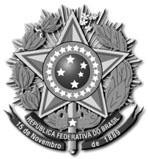 UNIVERSIDADE FEDERAL DE MINAS GERAISFACULDADE DE FILOSOFIA E CIENCIAS HUMANAS – FAFICH COLEGIADO DO CURSO DE GRADUAÇÃO EM JORNALISMOUNIVERSIDADE FEDERAL DE MINAS GERAISFACULDADE DE FILOSOFIA E CIENCIAS HUMANAS – FAFICH COLEGIADO DO CURSO DE GRADUAÇÃO EM JORNALISMOUNIVERSIDADE FEDERAL DE MINAS GERAISFACULDADE DE FILOSOFIA E CIENCIAS HUMANAS – FAFICH COLEGIADO DO CURSO DE GRADUAÇÃO EM JORNALISMODECLARAÇÃO DEFREQUÊNCIADECLARAÇÃO DEFREQUÊNCIADECLARAÇÃO DEFREQUÊNCIADECLARO(AMOS) QUE							,ALUNO(A)	DO	CURSO	DE		,	Nº	DE	MATRÍCULA	,ESTÁ FREQUENTE ÀS AULAS ATÉ A PRESENTE  DATA.DECLARO(AMOS) QUE							,ALUNO(A)	DO	CURSO	DE		,	Nº	DE	MATRÍCULA	,ESTÁ FREQUENTE ÀS AULAS ATÉ A PRESENTE  DATA.DECLARO(AMOS) QUE							,ALUNO(A)	DO	CURSO	DE		,	Nº	DE	MATRÍCULA	,ESTÁ FREQUENTE ÀS AULAS ATÉ A PRESENTE  DATA.DISCIPLINA:DISCIPLINA:	/	/	DATAPROFESSOR(A):ASSINATURA:ASSINATURA: